«27» января 2023 года                                                                                   № 34 п. Нижнесортымский					О внесении изменений в постановление администрации сельского поселения Нижнесортымский от 30.01.2019 № 25В соответствии с Федеральным законом от 27.07.2010 № 210-ФЗ «Об организации предоставления государственных и муниципальных услуг»:1. Внести в постановление администрации сельского поселения Нижнесортымский от 30.01.2019 № 25 «Об утверждении административного регламента предоставления муниципальной услуги «Принятие на учет граждан в качестве нуждающихся в жилых помещениях» изменения, изложив приложение в новой редакции согласно приложению к настоящему постановлению.2. Обнародовать настоящее постановление и разместить на официальном сайте администрации сельского поселения Нижнесортымский.	3. Настоящее постановление вступает в силу после его официального обнародования.И.п. главы поселения                                                                      Е.А. Волошина                                                                                     Приложение к постановлению                                                                                                    администрации сельского                                                                                                    поселения Нижнесортымский                                                                                                   от «__»января 2023 года №__Административный регламентпредоставления муниципальной услуги«Принятие на учет граждан в качестве нуждающихся в жилых помещениях»Общие положенияПредмет регулирования административного регламента	1.1. Административный регламент предоставления муниципальной услуги «Принятие на учет граждан в качестве нуждающихся в жилых помещениях» (далее - регламент) устанавливает сроки и последовательность административных процедур и административных действий администрации сельского поселения Нижнесортымский (далее - администрация поселения), с заявителем, а также взаимодействие с автономным учреждением Ханты-Мансийского автономного округа-Югры «Многофункциональный центр предоставления государственных и муниципальных услуг Югры»» (далее - МФЦ) при предоставлении муниципальной услуги «Принятие на учет граждан в качестве нуждающихся в жилых помещениях» (далее - муниципальная услуга).1.2. Структура настоящего регламента предусматривает машиночитаемое описание процедур предоставления муниципальной услуги, обеспечивающее автоматизацию процедур предоставления муниципальной услуги с использованием информационных технологий, в соответствии с требованиями, установленными уполномоченным на осуществление нормативно-правового регулирования в сфере информационных технологий федеральным органом исполнительной власти.Круг заявителей	1.3. Заявителями на предоставление муниципальной услуги являются граждане Российской Федерации - физические лица, признанные малоимущими инуждающиеся в жилых помещениях, предоставляемых по договорам социального найма из муниципального жилищного фонда и вставшие на учет по месту жительства на территории сельского поселения Нижнесортымский (далее –заявитель).	1.4. Гражданами, нуждающимися в жилых помещениях, предоставляемых по договорам социального найма, признаются (далее - нуждающиеся в жилых помещениях):	1) не являющиеся нанимателями жилых помещений по договорам социального найма, договорам найма жилых помещений жилищного фонда социального использования или членами семьи нанимателя жилого помещения по договору социального найма, договору найма жилого помещения жилищного фонда социального использования либо собственниками жилых помещений или членами семьи собственника жилого помещения;	2) являющиеся нанимателями жилых помещений по договорам социального найма, договорам найма жилых помещений жилищного фонда социального использования или членами семьи нанимателя жилого помещения по договору социального найма, договору найма жилого помещения жилищного фонда социального использования либо собственниками жилых помещений или членами семьи собственника жилого помещения и обеспеченные общей площадью жилого помещения на одного члена семьи менее учетной нормы;	3) проживающие в помещении, не отвечающем установленным для жилых помещений требованиям;	4) являющиеся нанимателями жилых помещений по договорам социального найма, договорам найма жилых помещений жилищного фонда социального использования, членами семьи нанимателя жилого помещения по договору социального найма, договору найма жилого помещения жилищного фонда социального использования или собственниками жилых помещений, членами семьи собственника жилого помещения, проживающими в квартире, занятой несколькими семьями, если в составе семьи имеется больной, страдающий тяжелой формой хронического заболевания, при которой совместное проживание с ним в одной квартире невозможно, и не имеющими иного жилого помещения, занимаемого по договору социального найма, договору найма жилого помещения жилищного фонда социального использования или принадлежащего на праве собственности. Перечень соответствующих заболеваний устанавливается уполномоченным Правительством Российской Федерации федеральным органом исполнительной власти.1.5. За предоставлением муниципальной услуги от имени заявителей вправе обратиться их законные представители, действующие в силу закона, или их представители на основании доверенности.Требования к порядку информированияо правилах предоставления муниципальной услуги	1.6. Информация о месте нахождения, справочных телефонах, в том числе номер телефона-автоинформатора, графике работы, адресе официального сайта, а также электронной почты и (или) формы обратной связи администрации поселения, службы контроля за муниципальным имуществом администрации сельского поселения Нижнесортымский (далее – Служба), МФЦ размещается в информационно- телекоммуникационной сети «Интернет»:	- на официальном сайте администрации сельского поселения Нижнесортымский - www.adm-ns.ru (далее - официальный сайт);	- в федеральной государственной информационной системе «Единый портал государственных и муниципальных услуг (функций)» www.gosuslugi.ru и региональной информационной системе Ханты-Мансийского автономного округа - Югры «Портал государственных и муниципальных услуг (функций) Ханты-Мансийского автономного округа – Югры» 86.gosuslugi.ru (далее - ЕПГУ).Требования к осуществлению взаимодействия в электронной форме получателей (заявителей) с органами, предоставляющими муниципальную услугу или организациями, участвующими в предоставлении муниципальной услуги, и порядок такого взаимодействия устанавливаются Правительством Российской Федерации в соответствии с Федеральным законом от 06.04.2011 № 63-ФЗ «Об электронной подписи».	1.7. Информирование заявителей по вопросам предоставления муниципальной услуги, в том числе о ходе предоставления муниципальной услуги, осуществляется в следующих формах: 	- устной (при личном обращении заявителя или по телефону);	- письменной (при письменном обращении заявителя по почте, электронной почте, факсу);	- в форме информационных (мультимедийных) материалов на официальном сайте, ЕПГУ.	Информация о муниципальной услуге также размещается в форме информационных (текстовых) материалов на информационных стендах в местах предоставления муниципальной услуги.По выбору заявителя информация о предоставлении муниципальной услуги (сведения о ходе ее предоставления) предоставляется в форме электронного документа, подписанного усиленной квалифицированной электронной подписью в соответствии с Федеральным законом от 06.04.2011 № 63-ФЗ «Об электронной подписи», и (или) документа на бумажном носителе независимо от формы или способа обращения заявителя.1.8. Информирование (консультирование) по вопросам предоставления муниципальной услуги осуществляется специалистом Службы, ответственным за предоставление муниципальной услуги (далее – специалист Службы), специалистом МФЦ.1.9. На ЕПГУ размещается следующая информация:1) исчерпывающий перечень документов, необходимых для предоставления муниципальной услуги, требования к оформлению указанных документов, а также перечень документов, которые заявитель вправе представить по собственной инициативе;2) круг заявителей;3) срок предоставления муниципальной услуги;4) результаты предоставления муниципальной услуги, порядок представления документа, являющегося результатом предоставления муниципальной услуги;5) исчерпывающий перечень оснований для решения об отказе в предоставлении муниципальной услуги;6) информация о праве заявителя на досудебное (внесудебное) обжалование действий (бездействия) и решений, принятых (осуществляемых) в ходе предоставления муниципальной услуги;7) форма заявления, используемая при предоставлении муниципальной услуги.На ЕПГУ информация о порядке и сроках предоставления муниципальной услуги на основании сведений, содержащихся в федеральной государственной информационной системе «Федеральный реестр государственных и муниципальных услуг (функций)», предоставляется заявителю бесплатно.Доступ к информации о сроках и порядке предоставления муниципальной услуги осуществляется без выполнения заявителем каких-либо требований, в том числе без использования программного обеспечения, установка которого на технические средства заявителя требует заключения лицензионного или иного соглашения с правообладателем программного обеспечения, предусматривающего взимание платы, регистрацию или авторизацию заявителя, или предоставление им персональных данных.1.10. В случае устного обращения (лично или по телефону) заявителя специалист Службы, специалист МФЦ в часы приема осуществляет устное информирование (соответственно лично или по телефону) обратившегося за информацией заявителя. Устное информирование осуществляется продолжительностью не более 15 минут.Ответ на телефонный звонок начинается с информации о наименовании органа, в который обратился заявитель, фамилии, имени, отчестве (последнее - при наличии) и должности специалиста, принявшего телефонный звонок.При общении с заявителями (по телефону или лично) специалист Службы, специалист МФЦ должен корректно и внимательно относиться к гражданам, не унижая их чести и достоинства. Устное информирование о порядке предоставления муниципальной услуги должно проводиться с использованием официально-делового стиля речи.При невозможности специалиста Службы, специалиста МФЦ принявшего звонок, самостоятельно ответить на поставленные вопросы, телефонный звонок переадресовывается (переводится) на другое должностное лицо или же обратившемуся сообщается телефонный номер, по которому можно получить необходимую информацию.В случае если для подготовки ответа требуется продолжительное время, специалист Службы, специалист МФЦ осуществляющий устное информирование, должен предложить заявителю направить в администрацию поселения письменное обращение о предоставлении ему письменного ответа по вопросам предоставления муниципальной услуги и сведений о ходе предоставления муниципальной услуги либо назначить другое удобное для заявителя время для устного информирования.Время ожидания в очереди при личном обращении заявителя за информацией по вопросам предоставления муниципальной услуги не должно превышать 15 минут.1.11. Для получения информации по вопросам предоставления муниципальной услуги, в том числе о ходе предоставления муниципальной услуги, посредством ЕПГУ заявителю необходимо использовать адреса в информационно-телекоммуникационной сети «Интернет», указанные в пункте 1.5 настоящего регламента.При консультировании в письменной форме по вопросам предоставления муниципальной услуги, в том числе электронной, ответ на обращение заявителя направляется на указанный им адрес (по письменному заявлению заявителя на почтовый адрес или адрес электронной почты, указанный в заявлении).Срок ответа на письменное обращение заявителя (представителя) по вопросам предоставления муниципальной услуги составляет не более 30 календарных дней с даты регистрации обращения в администрации поселения.Срок ответа на письменное обращение заявителя о ходе предоставления муниципальной услуги составляет не более 3 рабочих дней с даты регистрации обращения в администрации поселения.Информирование заявителей о порядке предоставления муниципальной услуги в МФЦ, о ходе предоставления муниципальной услуги, а также по иным вопросам, связанным с предоставлением муниципальной услуги, осуществляется МФЦ в соответствии с соглашением о взаимодействии между администрацией поселения и МФЦ (далее - соглашение о взаимодействии) и регламентом работы МФЦ.1.12. На информационных стендах в местах предоставления муниципальной услуги и на официальном сайте размещается следующая информация:1) извлечение из законодательных и иных нормативных правовых актов Российской Федерации, Ханты – Мансийского автономного округа – Югры, муниципальных правовых актов администрации сельского поселения Нижнесортымский, содержащих нормы, регулирующие деятельность по предоставлению муниципальной услуги;2) место нахождения, графики работы, справочные телефоны, адрес электронной почты администрации поселения, Службы, МФЦ;3) процедура получения информации заявителями по вопросам предоставления муниципальной услуги, сведений о ходе предоставления муниципальной услуги;4) бланки заявления о предоставлении муниципальной услуги и образец их заполнения;5) исчерпывающий перечень документов, необходимых для предоставления муниципальной услуги;6) основания для решения об отказе в предоставлении муниципальной услуги;7) текст настоящего регламента с приложениями (извлечения на информационных стендах, полный текст – на официальном сайте, ЕПГУ; с полным текстом регламента можно ознакомиться также, обратившись к специалисту Службы или специалисту МФЦ).1.13. В случае внесения изменений в порядок предоставления муниципальной услуги специалист Службы, в срок не превышающий 5 рабочих дней со дня вступления в силу таких изменений, обеспечивает актуализацию информации на официальном сайте, ЕПГУ, информационном стенде, находящемся в месте предоставления муниципальной услуги.Размещение информации о порядке предоставления муниципальной услуги в помещении МФЦ осуществляется на основании соглашения о взаимодействии, требований к информированию, установленных настоящим регламентом.Стандарт предоставления муниципальной услугиНаименование муниципальной услуги	2.1. Принятие на учет граждан в качестве нуждающихся в жилых помещениях.Наименование органа предоставляющего,муниципальную услугу	2.2. Органом, предоставляющим муниципальную услуги, является администрация поселения.Непосредственное предоставление муниципальной услуги осуществляется Службой.	В предоставлении муниципальной услуги в части приема заявлений (запросов) о предоставлении муниципальной услуги и выдачи результатов предоставления муниципальной услуги в случае личного обращении заявителя (представителя) участвует МФЦ.	2.3. В рамках межведомственного информационного взаимодействия для предоставления муниципальной услуги Служба взаимодействует с:	1) Федеральной налоговой службой в части получения сведений из Единого государственного реестра записей актов гражданского состояния о рождении, о заключении брака; получения сведений из Единого государственного реестра юридических лиц, в случае подачи заявления представителем (юридическим лицом); получения сведений из Единого государственного реестра индивидуальных предпринимателей, в случае подачи заявления представителем (индивидуальным предпринимателем);	2) Фондом пенсионного и социального страхования Российской Федерациив части проверки соответствия фамильно-именной группы, даты рождения, СНИЛС, сведений о страховом стаже застрахованного лица, сведений об инвалидности из Единой государственной информационной системы социального обеспечения;	3) Федеральной службой государственной регистрации кадастра и картографии (Росреестра);	4) Министерством внутренних дел Российской Федерации в части получения сведений, подтверждающих действительность паспорта Российской Федерации; сведений, подтверждающих место жительства; сведений о реабилитации (признании пострадавшим) лица, репрессированного по политическим мотивам или сведениям о факте смерти необоснованно репрессированного и впоследствии реабилитированного;	5) органами местного самоуправления, осуществляющими предоставление жилых помещений государственного и муниципального жилищного фонда по договорам социального найма.2.4. В соответствии с требованиями пункта 3 части 1 статьи 7 Федерального закона от 27.07.2010 № 210-ФЗ «Об организации предоставления государственных и муниципальных услуг» (далее – Федеральный закон №210-ФЗ) запрещается требовать от заявителя осуществления действий, в том числе согласований, необходимых для получения муниципальной услуги и связанных с обращением в иные государственные органы, органы местного самоуправления, организации, за исключением получения услуг и получения документов и информации, предоставляемых в результате предоставления таких услуг, включенных в Перечень услуг, которые являются необходимыми и обязательными для предоставления органами местного самоуправления сельского поселения Нижнесортымский муниципальных услуг и порядка определения размера платы за их оказание, утвержденный решением Совета депутатов сельского поселения Нижнесортымский от 15.04.2015 № 59.Результат предоставления муниципальной услуги2.5. Результатом предоставления муниципальной услуги является:2.5.1. Решение о предоставлении муниципальной услуги по форме, согласно приложению 1 к регламенту (для цели обращения «Постановка на учет граждан, нуждающихся в предоставлении жилого помещения»). 2.5.2. Уведомление об учете граждан, нуждающихся в жилых помещениях, по форме, согласно приложению 2 к регламенту (для цели обращений «Внесение изменений в сведения о гражданах, нуждающихся в предоставлении жилого помещения», «Предоставление информации о движении в очереди граждан, нуждающихся в предоставлении жилого помещения»). 2.5.3 Уведомление о снятии с учета граждан, нуждающихся в жилых помещениях по форме, согласно приложению 3 к регламенту (для целей обращений «Внесение изменений в сведения о гражданах, нуждающихся в предоставлении жилого помещения», «Снятие с учета граждан, нуждающихся в предоставлении жилого помещения»). 	2.5.4. Решение об отказе в предоставлении муниципальной услуги по форме, согласно приложению 4 к регламенту.	Результат предоставления муниципальной услуги в зависимости от выбора заявителя может быть получен в Службе, посредством ЕПГУ, в МФЦ.Срок предоставления муниципальной услуги	2.6. Служба в течение 15 рабочих дней со дня регистрации заявления и документов, необходимых для предоставления муниципальной услуги в администрации поселения, направляет заявителю способом указанном в заявлении один из результатов, указанных в пункте 2.5 настоящего регламента.Правовые основания для предоставления муниципальной услуги	2.7. Перечень нормативных правовых актов, регулирующих предоставление муниципальной услуги (с указанием их реквизитов и источников официального опубликования), размещается на официальном сайте, на ЕПГУ.Исчерпывающий перечень документов, необходимых для предоставления муниципальной услуги	2.8. Для предоставления муниципальной услуги заявитель самостоятельно представляет следующие документы:	1) заявление о предоставлении муниципальной услуги по форме согласно приложению 5 к настоящему регламенту.	В случае направления заявления посредством ЕПГУ формирование заявления осуществляется посредством заполнения интерактивной формы на ЕПГУ без необходимости дополнительной подачи заявления в какой-либо иной форме.	В заявлении также указывается один из следующих способов направлениярезультата предоставления муниципальной услуги:	- в форме электронного документа в личном кабинете на ЕПГУ;	- дополнительно на бумажном носителе в виде распечатанного экземпляраэлектронного документа в администрации поселения, МФЦ.	2) документ, удостоверяющий личность заявителя, представителя.	В случае направления заявления посредством ЕПГУ сведения из документа, удостоверяющего личность заявителя, представителя формируются при подтверждении учетной записи в Единой системе идентификации и аутентификации из состава соответствующих данных указанной учетной записи и могут быть проверены путём направления запроса с использованием системы межведомственного электронного взаимодействия.	 В случае, если заявление подается представителем, дополнительно предоставляется документ, подтверждающий полномочия представителя действовать от имени заявителя.	В случае если документ, подтверждающий полномочия заявителя, выдан юридическим лицом – должен быть подписан усиленной квалификационной электронной подписью уполномоченного лица, выдавшего документ.	В случае если документ, подтверждающий полномочия заявителя, выдан индивидуальным предпринимателем – должен быть подписан усиленной квалификационной электронной подписью индивидуального предпринимателя.	В случае если документ, подтверждающий полномочия заявителя, выдан нотариусом – должен быть подписан усиленной квалификационной электронной подписью нотариуса, в иных случаях – подписан простой электронной подписью.	3) документы, подтверждающие родственные отношения и отношения свойства с членами семьи: свидетельство о рождении, свидетельство о смерти, свидетельство о браке, копии документов удостоверяющих личность членов семьи, достигших 14 летнего возраста, справка о заключении брака, свидетельство о расторжении брака, свидетельства о государственной регистрации актов гражданского состояния, выданные компетентными органами иностранного государства и их нотариально удостоверенный перевод на русский язык - при их наличии, свидетельства об усыновлении, выданные органами записи актов гражданского состояния или консульскими учреждениями Российской Федерации - при их наличии, копия вступившего в законную силу решения соответствующего суда о признании гражданина членом семьи заявителя - при наличии такого решения), свидетельства о перемене фамилии, имени, отчества (при их наличии);	4) копия правоустанавливающего документа на занимаемое жилое помещение, права на которые не зарегистрированы в Едином государственном реестре недвижимости (договор найма, договор купли продажи, договор дарения, договор мены, договор ренты (пожизненного содержания с иждивением) свидетельство о праве на наследство по закону, свидетельство о праве на наследство по завещанию, решение суда);	5) Для граждан, страдающих некоторыми формами хронических заболеваний или имеющих право на дополнительную площадь в соответствии с федеральным законодательством: справка врачебной комиссии; справка медицинского учреждения; справка, выданная федеральным государственным учреждением медико-социальной экспертизы; заключение врачебной комиссии.6) удостоверения и другие документы, подтверждающие принадлежность к категории лиц, определенных федеральными законами, указами Президента Российской Федерации или законами ХМАО-Югры, имеющих право на предоставление жилого помещения;7) документ из учреждения, осуществляющего кадастровую оценку и техническую инвентаризацию, на заявителя и членов семьи о наличии прав на объекты недвижимости;8) решение суда об установлении факта проживания в жилом помещении для лиц, не имеющих регистрацию по месту жительства;9) документ, удостоверяющий права (полномочия) представителя физического лица, если с заявлением обращается представитель заявителя. 2.9. Для получения муниципальной подуслуги «Внесение изменений в сведения о гражданах, нуждающихся в предоставлении жилого помещения»:	1) заявление о предоставлении муниципальной подуслуги в свободной форме;	2) документ, удостоверяющий личность заявителя, представителя;	В случае если документ, подтверждающий полномочия заявителя, выдан юридическим лицом – должен быть подписан усиленной квалификационной электронной подписью уполномоченного лица, выдавшего документ.	В случае если документ, подтверждающий полномочия заявителя, выдан индивидуальным предпринимателем – должен быть подписан усиленной квалификационной электронной подписью индивидуального предпринимателя.	В случае если документ, подтверждающий полномочия заявителя, выдан нотариусом – должен быть подписан усиленной квалификационной электронной подписью нотариуса, в иных случаях – подписан простой электронной подписью.	3) документы, подтверждающие родственные отношения и отношения свойства с членами семьи: свидетельство о рождении, свидетельство о смерти, свидетельство о браке, копии документов удостоверяющих личность членов семьи, достигших 14 летнего возраста, справка о заключении брака, свидетельство о расторжении брака, свидетельства о государственной регистрации актов гражданского состояния, выданные компетентными органами иностранного государства и их нотариально удостоверенный перевод на русский язык - при их наличии, свидетельства об усыновлении, выданные органами записи актов гражданского состояния или консульскими учреждениями Российской Федерации - при их наличии, копия вступившего в законную силу решения соответствующего суда о признании гражданина членом семьи заявителя - при наличии такого решения), свидетельства о перемене фамилии, имени, отчества (при их наличии);	4)документ, подтверждающий право на предоставление жилых помещений по договорам социального найма вне очереди (при наличии) - (справка о наличии заболевания, входящего в перечень тяжелых форм хронических заболеваний, при которых невозможно совместное проживание граждан в одной квартире).	2.10. Для получения муниципальной подуслуги «Снятие с учета граждан, нуждающихся в предоставлении жилого помещения»:	1) заявление о предоставлении муниципальной подуслуги в свободной форме;	2) документ, удостоверяющий личность заявителя, представителя.	В случае если документ, подтверждающий полномочия заявителя, выдан юридическим лицом – должен быть подписан усиленной квалификационной электронной подписью уполномоченного лица, выдавшего документ.	В случае если документ, подтверждающий полномочия заявителя, выдан индивидуальным предпринимателем – должен быть подписан усиленной квалификационной электронной подписью индивидуального предпринимателя.	В случае если документ, подтверждающий полномочия заявителя, выдан нотариусом – должен быть подписан усиленной квалификационной электронной подписью нотариуса, в иных случаях – подписан простой электронной подписью.	2.11. Для получения муниципальной подуслуги «Предоставление информации о движении в очереди граждан, нуждающихся в предоставлении жилого помещения»:	1) заявление о предоставлении муниципальной услуги по форме согласно приложению 6 к настоящему регламенту.	В случае направления заявления посредством ЕПГУ формирование заявления осуществляется посредством заполнения интерактивной формы на ЕПГУ без необходимости дополнительной подачи заявления в какой-либо иной форме.	В заявлении также указывается один из следующих способов направлениярезультата предоставления муниципальной услуги:	- в форме электронного документа в личном кабинете на ЕПГУ;	- дополнительно на бумажном носителе в виде распечатанного экземпляраэлектронного документа в администрации поселения, МФЦ.	2) документ, удостоверяющий личность заявителя, представителя.	В случае направления заявления посредством ЕПГУ сведения из документа, удостоверяющего личность заявителя, представителя формируются при подтверждении учетной записи в Единой системе идентификации и аутентификации из состава соответствующих данных указанной учетной записи и могут быть проверены путём направления запроса с использованием системы межведомственного электронного взаимодействия.	 В случае, если заявление подается представителем, дополнительно предоставляется документ, подтверждающий полномочия представителя действовать от имени заявителя.	В случае если документ, подтверждающий полномочия заявителя, выдан юридическим лицом – должен быть подписан усиленной квалификационной электронной подписью уполномоченного лица, выдавшего документ.	В случае если документ, подтверждающий полномочия заявителя, выдан индивидуальным предпринимателем – должен быть подписан усиленной квалификационной электронной подписью индивидуального предпринимателя.	В случае если документ, подтверждающий полномочия заявителя, выдан нотариусом – должен быть подписан усиленной квалификационной электронной подписью нотариуса, в иных случаях – подписан простой электронной подписью.2.12. Документами, необходимыми для предоставления муниципальной услуги и запрашиваемыми Службой в рамках межведомственного информационного взаимодействия и которые заявитель вправе предоставить по собственной инициативе, являются:	1) сведения из Единого государственного реестра записей актов гражданского состояния о рождении, о заключении брака; проверка соответствия фамильно-именной группы, даты рождения, пола и СНИЛС;  2) сведения, подтверждающие действительность паспорта гражданина Российской Федерации;  3) сведения, подтверждающие место жительства, сведения из Единого государственного реестра недвижимости об объектах недвижимости; 4) сведения об инвалидности;  5) сведения о реабилитации лица, репрессированного по политическим мотивам;6) сведения о признании жилого помещения непригодным для проживания и многоквартирного дома аварийным и подлежащим сносу или реконструкции; 7) сведениями из договора социального найма жилого помещения; 8) сведения, подтверждающие наличие действующего удостоверения многодетной семьи; 9) сведения из Единого государственного реестра юридических лиц и сведения индивидуальных предпринимателей;10) сведения о признании гражданина малоимущим. 2.13. Орган, предоставляющий муниципальную услугу, не вправе требовать от заявителя:	1) предоставления документов и информации или осуществлять действия, представление или осуществление которых не предусмотрено нормативными правовыми актами, регулирующими отношения, возникающие в связи с предоставлением муниципальной услуги;	2) предоставления документов и информации, в том числе подтверждающих внесение заявителем платы за предоставление муниципальной услуги которые находятся в распоряжении органов, предоставляющих муниципальную услугу, органов местного самоуправления  и (или) подведомственных  организаций, участвующих в предоставлении муниципальной услуги, в соответствии   с нормативными правовыми актами Российской Федерации, нормативными правовыми актами Ханты-Мансийского автономного округа – Югры  и муниципальными  правовыми актами, за исключением документов, указанных в части 6 статьи 7 Федерального закона № 210-ФЗ. Заявитель вправе представить указанные документы и информацию в органы, предоставляющие государственные услуги, и органы, предоставляющие муниципальные услуги, по собственной инициативе;	3) осуществления действий, в том числе согласований, необходимых 
для получения муниципальной услуги и связанных с обращением в иные государственные органы, органы местного самоуправления, организации, за исключением получения услуг и получения документов и информации, предоставляемых в результате предоставления таких услуг, включённых в перечни, указанные в части 1 статьи 9 Федерального закона № 210-ФЗ;	4) предоставления документов и информации, отсутствие и (или) недостоверность которых не указывалась при первоначальном отказе в приеме документов, необходимых для предоставления муниципальной услуги, либо в предоставлении муниципальной услуги, за исключением следующих случаев:	- изменение требований нормативных правовых актов, касающихся предоставления муниципальной услуги, после первоначальной подачи заявления о предоставлении муниципальной услуги;	- наличие ошибок в заявлении о предоставлении муниципальной услуги и документов, поданных заявителем после первоначального отказа в приеме документов, необходимых для предоставления муниципальной услуги, либо в предоставлении муниципальной услуги и не включенных в представленный ранее комплект документов;	- истечение срока действия документов или изменение информации после первоначального отказа в приеме документов, необходимых для предоставления муниципальной услуги, либо в предоставлении муниципальной услуги;	- выявление документально подтвержденного факта (признаков) ошибочного или противоправного действия (бездействия) должностного лица органа, предоставляющего муниципальную услугу, муниципального служащего, работника МФЦ, работника организации, привлеченной МФЦ для реализации своих функций, при первоначальном отказе в приеме документов, необходимых для предоставления муниципальной услуги, либо в предоставлении муниципальной услуги, о чем в письменном виде за подписью руководителя органа, предоставляющего муниципальную услугу, руководителя МФЦ при первоначальном отказе в приеме документов, необходимых для предоставления муниципальной услуги, либо руководителя организации, привлеченной МФЦ для реализации своих функций, уведомляется заявитель, а также приносятся извинения за доставленные неудобства. 	5) предоставления на бумажном носителе документов и информации, электронные образы которых ранее были заверены в соответствии с пунктом 7.2 части 1 статьи 16 Федерального закона № 210-ФЗ, за исключением случаев, если нанесение отметок на такие документы либо их изъятие является необходимым условием предоставления государственной или муниципальной услуги, и иных случаев, установленных федеральными законами.Исчерпывающий перечень оснований для отказа в приемедокументов, необходимых для предоставления муниципальной услуги2.14. Основаниями для отказа в приеме к рассмотрению документов, необходимых для предоставления муниципальной услуги, являются:1) заявление о предоставлении услуги подано в орган местного самоуправления или организацию, в полномочия которых не входит предоставление услуги;2) неполное заполнение обязательных полей в форме заявления о предоставлении услуги (недостоверное, неправильное);3) представление неполного комплекта документов;4) представленные документы утратили силу на момент обращения за услугой (документ, удостоверяющий личность; документ, удостоверяющий полномочия представителя заявителя, в случае обращения за предоставлением услуги указанным лицом);5) представленные документы содержат подчистки и исправления текста, не заверенные в порядке, установленном законодательством Российской Федерации;6) подача заявления о предоставлении услуги и документов, необходимых для предоставления услуги, в электронной форме с нарушением установленных требований;7) представленные в электронной форме документы содержат повреждения, наличие которых не позволяет в полном объеме использовать информацию и сведения, содержащиеся в документах для предоставления услуги;8) заявление подано лицом, не имеющим полномочий представлять интересы заявителя.	2.15. Решение об отказе в приеме документов, необходимых для предоставления муниципальной услуги, оформляется по форме согласно приложению 7 к настоящему регламенту. 	2.16. Не допускается отказ в приёме заявления и иных документов, необходимых для предоставления муниципальной услуги, в случае, если заявление и документы, необходимые для предоставления муниципальной услуги, поданы в соответствии с информацией о сроках и порядке предоставления услуги, опубликованной на ЕПГУ, официальном сайте.Исчерпывающий перечень оснований для приостановленияили отказа в предоставлении муниципальной услуги2.17. Основания для приостановления предоставления муниципальной услуги законодательством Российской Федерации, Ханты-Мансийского автономного округа – Югры, муниципальными правовыми актами сельского поселения Нижнесортымский не предусмотрены.	2.18. Основаниями для решения об отказе в предоставлении муниципальной услуги «Принятие на учет граждан в качестве нуждающихся в жилых помещениях» являются:1) несоответствие заявителя положениям пунктов 1.3 и 1.4 настоящего регламента;2) непредставление документов, определенных пунктом 2.8 настоящего регламента;3) представлены документы, которые не подтверждают право заявителя и членов его семьи состоять на учете в качестве нуждающихся в жилых помещениях;4) не истечение пятилетнего срока со дня совершения действий, в результате которых заявитель может быть признан нуждающимся в жилых помещениях в соответствии со статьей 53 Жилищного кодекса Российской Федерации;5) документы (сведения), представленные заявителем, противоречат документам (сведениям), полученным в рамках межведомственного взаимодействия.2.19. Основаниями для решения об отказе в предоставлении муниципальной подуслуги «Внесение изменений в сведения о гражданах, нуждающихся в предоставлении жилого помещения» являются:- несоответствие заявителя положения пункта 1.3 настоящего регламента;- непредставление документов, определенных пунктом 2.9 настоящего регламента; - документы (сведения), представленные заявителем, противоречат документам (сведениям), полученным в рамках межведомственного взаимодействия; - представлены документы, которые не подтверждают право соответствующих граждан состоять на учете в качестве нуждающихся в жилых помещениях. 2.20. Основаниями для решения об отказе в предоставлениимуниципальной подуслуги «Предоставление информации о движении в очереди граждан, нуждающихся в предоставлении жилого помещения» являются: 	- несоответствие заявителя положения пункта 1.3настоящего регламента;- непредставление документов, определенных пунктом 2.11 настоящего регламента;- документы (сведения), представленные заявителем, противоречат документам (сведениям), полученным в рамках межведомственного взаимодействия. 2.21. Основаниями для решения об отказе в предоставлении подуслуги «Снятие с учета граждан, нуждающихся в предоставлении жилого помещения» - документы (сведения), представленные заявителем, противоречат документам (сведениям), полученным в рамках межведомственного взаимодействия.2.22. Не допускается решение об отказе в предоставлении муниципальной услуги в случае, если заявление и документы, необходимые для предоставления муниципальной услуги, поданы в соответствии с информацией о сроках и порядке предоставления услуги, опубликованной на ЕПГУ, официальном сайте.Размер платы, взимаемой с заявителя при предоставлении муниципальной услуги, и способы ее взимания 2.23. Взимание платы за предоставление муниципальной услуги законодательством Российской Федерации, Ханты-Мансийского автономного округа – Югры, муниципальными правовыми актами сельского поселения Нижнесортымский не предусмотрено.2.24. В случае внесения изменений в выданный по результатам предоставления муниципальной услуги документ, направленных на исправление ошибок, допущенных по вине органа и (или) должностного лица, МФЦ и (или) работника МФЦ, плата с заявителя не взимается.Максимальный срок ожидания в очереди при подаче заявленияо предоставлении муниципальной услуги и при получениирезультата предоставления муниципальной услугиМаксимальный срок ожидания в очереди при подаче заявления о предоставлении муниципальной услуги и при получении результата предоставления муниципальной услуги составляет не более 15 минут.Срок регистрации заявления заявителя о предоставлении муниципальной услуги2.25. Регистрация полученного заявления о предоставлении муниципальной услуги осуществляется в администрации поселения, с присвоением входящего номера в течение одного рабочего дня.2.26. Срок регистрации заявления заявителя о предоставлении муниципальной услуги работниками МФЦ осуществляется в соответствии с регламентом работы МФЦ.Требования к помещениям, в которых предоставляется муниципальная услуга2.27. Требования к помещениям, в которых предоставляется муниципальная услуга. Помещения для предоставления муниципальной услуги размещаются преимущественно на нижних этажах зданий или в отдельно стоящих зданиях. Входы и выходы из помещения для предоставления муниципальной услуги оборудуются:	- пандусами, позволяющими обеспечить беспрепятственный доступ инвалидов;	- кнопкой вызова персонала для инвалида-колясочника;	- соответствующими указателями входа/выхода и автономными источниками бесперебойного питания;	- контрастной маркировкой крайних ступеней;	- информационной мнемосхемой (тактильной схемой движения);	- тактильной информационной табличкой (вывеской), содержащей следующую информацию: наименование и режим работы, дублированной шрифтом Брайля;	- поручнями с двух сторон с тактильными полосками, нанесенными на поручни, с тактильно-выпуклым шрифтом и шрифтом Брайля.	Места предоставления муниципальной услуги должны соответствовать требованиям к местам обслуживания маломобильных групп населения, к внутреннему оборудованию и устройствам в помещении, к санитарно-бытовым помещениям для инвалидов, к путям движения и помещения в залах обслуживания, к лестницам и пандусам в помещении, к лифтам, подъемным платформам для инвалидов, к аудиовизуальным и информационным системам, доступным для инвалидов.Помещения, в которых предоставляется муниципальная услуга, оборудуются:	- стендами, стульями, столами и письменными принадлежностями (бумага, ручка) для возможности оформления документов, типовые бланки документов;	- тактильными табличками с указанием служб, дублированными шрифтом Брайля;	- указателями входа и выхода, противопожарной системой, средствами пожаротушения и системой охраны.	2.28. Места для ожидания и заполнения заявления о предоставлении муниципальной услуги должны быть оборудованы:1) столами (стойками), стульями, скамьями; 2) информационным стендом, на котором размещаются следующие сведения:- настоящий регламент;- график работы;3) образцы заполнения и перечень документов, необходимых для предоставления муниципальной услуги;4) устройствами визуальной и мультимедийной информации (при наличии технической возможности).	Информационные стенды должны устанавливаться недалеко от входа в помещение, в котором осуществляется приём заявителей, таким образом, чтобы обеспечить возможную видимость информации максимальному количеству граждан. Тексты информационных материалов, размещаемых на стендах, печатаются удобным для чтения шрифтом, без исправлений. 	2.29. Кабинет Службы должен быть оборудован столами и стульями. Показатели доступности и качества муниципальной услуги2.30. Основными показателями доступности предоставления муниципальной услуги являются: 1) наличие полной и понятной информации о порядке, сроках и ходе предоставления муниципальной услуги на официальном сайте; 2) возможность получения заявителем уведомлений о предоставлении муниципальной услуги с помощью ЕПГУ; 3) возможность получения информации о ходе предоставления муниципальной услуги, в том числе с использованием информационно-коммуникационных технологий. 2.31. Основными показателями качества предоставления муниципальной услуги являются: 1) своевременность предоставления муниципальной услуги в соответствии со стандартом ее предоставления, установленным настоящим регламентом; 2) минимально возможное количество взаимодействий гражданина с должностными лицами, участвующими в предоставлении муниципальной услуги; 3) отсутствие обоснованных жалоб на действия (бездействие) сотрудников и их некорректное (невнимательное) отношение к заявителям; 4) отсутствие нарушений установленных сроков в процессе предоставления муниципальной услуги; 5) отсутствие заявлений об оспаривании решений, действий (бездействия) администрации поселения, его должностных лиц, принимаемых (совершенных) при предоставлении муниципальной услуги, по итогам рассмотрения которых вынесены решения.Иные требования к предоставлению муниципальной услуги, в том числе учитывающие особенности предоставления муниципальной услуги в МФЦ и особенности предоставления муниципальной услуги 2.32. Предоставление муниципальной услуги в МФЦ осуществляется по принципу «одного окна» в соответствии с законодательством Российской Федерации в порядке и сроки, установленные соглашением о взаимодействии.МФЦ осуществляет административные процедуры в соответствии с пунктом 3.6 настоящего регламента.2.33. Предоставление муниципальной услуги по экстерриториальному принципу осуществляется в части обеспечения возможности подачи заявлений посредством ЕПГУ и получения результата муниципальной услуги в МФЦ. 2.34. Заявителям обеспечивается возможность представления заявления и прилагаемых документов в форме электронных документов посредством ЕПГУ. В этом случае заявитель или его представитель авторизуется на ЕПГУ посредством подтвержденной учетной записи в ЕСИА, заполняет заявление о предоставлении муниципальной услуги с использованием интерактивной формы в электронном виде. Заполненное заявление о предоставлении муниципальной услуги отправляется заявителем вместе с прикрепленными электронными образами документов, необходимыми для предоставления муниципальной услуги, в администрацию поселения. При авторизации в ЕСИА заявление о предоставлении муниципальной услуги считается подписанным простой электронной подписью заявителя, представителя, уполномоченного на подписание заявления. Результаты предоставления муниципальной услуги, указанные в пункте 2.5 настоящего регламента, направляются заявителю, представителю в личный кабинет на ЕПГУ в форме электронного документа, подписанного усиленной квалифицированной электронной подписью уполномоченного должностного лица администрации поселения в случае направления заявления посредством ЕПГУ. В случае направления заявления посредством ЕПГУ результат предоставления муниципальной услуги также может быть выдан заявителю на бумажном носителе в МФЦ в порядке, предусмотренном пунктом 3.6 настоящего регламента. 2.35. Электронные документы представляются в следующих форматах: а) xml - для формализованных документов; б) doc, docx, odt - для документов с текстовым содержанием, не включающим формулы (за исключением документов, указанных в подпункте "в" настоящего пункта); в) xls, xlsx, ods - для документов, содержащих расчеты; г) pdf, jpg, jpeg - для документов с текстовым содержанием, в том числе включающих формулы и (или) графические изображения (за исключением документов, указанных в подпункте "в" настоящего пункта), а также документов с графическим содержанием. 2.36. Допускается формирование электронного документа путем сканирования непосредственно с оригинала документа (использование копий не допускается), которое осуществляется с сохранением ориентации оригинала документа в разрешении 300 - 500 dpi (масштаб 1:1) с использованием следующих режимов:1) «черно-белый» (при отсутствии в документе графических изображений и (или) цветного текста); 2) «оттенки серого» (при наличии в документе графических изображений, отличных от цветного графического изображения); - «цветной» или «режим полной цветопередачи» (при наличии в документе цветных графических изображений либо цветного текста); 3) сохранением всех аутентичных признаков подлинности, а именно: графической подписи лица, печати, углового штампа бланка; 4) количество файлов должно соответствовать количеству документов, каждый из которых содержит текстовую и (или) графическую информацию. 2.37. Электронные документы должны обеспечивать: 1) возможность идентифицировать документ и количество листов в документе; 2) для документов, содержащих структурированные по частям, главам, разделам (подразделам) данные и закладки, обеспечивающие переходы по оглавлению и (или) к содержащимся в тексте рисункам и таблицам. 2.38. Документы, подлежащие представлению в форматах xls, xlsx или ods, формируются в виде отдельного электронного документа.Перечень услуг, которые являются необходимыми и обязательными для предоставления муниципальной услуги2.39. Услуги, необходимые и обязательные для предоставления муниципальной услуги, отсутствуют.Порядок исправления допущенных опечаток и ошибок в выданных в результате предоставления муниципальной услуги документах2.40. Исправление допущенных опечаток и ошибок в выданных в результате предоставления муниципальной услуги документах осуществляется в следующем порядке: 1) Заявитель при обнаружении опечаток и ошибок в документах, выданных в результате предоставления муниципальной услуги, обращается лично в администрацию поселения с заявлением о необходимости исправления опечаток и ошибок, в котором содержится указание на их описание, и документами, обосновывающими необходимость внесения изменений. 2) Служба при получении заявления и документов, рассматривает необходимость внесения соответствующих изменений в документы, являющиеся результатом предоставления муниципальной услуги. 3) Служба обеспечивает устранение опечаток и ошибок в документах, являющихся результатом предоставления муниципальной услуги. 4) Срок устранения опечаток и ошибок не должен превышать 3 (трех) рабочих дней с даты регистрации заявления о необходимости исправления опечаток и ошибок. 5) В случае отсутствия опечаток и ошибок в документах, выданных в результате предоставления муниципальной услуги, специалист Службы уведомляет заявителя об отсутствии таких опечаток и (или) ошибок в срок, не превышающий 3 рабочих дней с даты регистрации соответствующего заявления.3. Состав, последовательность и сроки выполнения административных 
процедур, требования к порядку их выполнения, в том числе особенности выполнения административных процедур в электронной форме, а также особенности выполнения административных процедур в МФЦИсчерпывающий перечень административных процедур при предоставлении муниципальной услуги3.1. Предоставление муниципальной услуги включает в себя следующие административные процедуры:3.1.1. Прием и регистрация заявления о предоставлении муниципальной услуги.3.1.2. Рассмотрение принятых документов и направление межведомственных запросов. 3.1.3. Принятие решения о предоставлении муниципальной услуги либо об отказе в предоставлении муниципальной услуги.3.1.4. Выдача (направление) заявителю документа, являющегося результатом предоставления муниципальной услуги.Порядок осуществления административных процедур при предоставлении муниципальной услуги3.2. Прием и регистрация заявления о предоставлении муниципальной услуги.3.2.1. Основанием для начала выполнения административной процедуры является поступление в администрацию поселения заявления о предоставлении муниципальной услуги. 3.2.2. Сведения о должностных лицах, ответственных за выполнение административного действия, входящего в состав административной процедуры: - за прием и регистрацию заявления, поступившего по почте в администрацию поселения, - ответственный специалист; - за прием заявления, представленного заявителем лично в администрацию поселения, - специалист Службы;- за регистрацию заявления, представленного заявителем лично в администрацию поселения, - ответственный специалист;- за прием и регистрацию заявления, поступившего в администрации поселения посредством ЕПГУ, - специалист Службы.В случае подачи заявителем заявления и документов через МФЦ, последний обеспечивает ее передачу в администрацию поселения, в порядке и сроки, которые установлены соглашением о взаимодействии, но не позднее следующего рабочего дня со дня поступления пакета документов. При этом датой подачи заявителем заявления и документов является дата поступления пакета документов в администрацию поселения.3.2.3. Содержание административных действий, входящих в состав административной процедуры: специалист Службы принимает заявление, подготавливает и выдает расписку о получении документов с указанием перечня представленных документов, даты их принятия и передает его на регистрацию ответственному специалисту. 3.2.4. Критерий принятия решения о приеме и регистрации заявления о предоставлении муниципальной услуги: наличие заявления о предоставлении муниципальной услуги. 3.2.5. Результат выполнения административной процедуры: зарегистрированное заявление о предоставлении муниципальной услуги.3.2.6. Максимальный срок выполнения данной административной процедуры составляет 1 рабочий день.     3.2.7. Способ фиксации результата выполнения административной процедуры: факт регистрации заявления о предоставлении муниципальной услуги фиксируется в журнале регистрации входящих документов.3.3. Рассмотрение принятых документов и направление межведомственных запросов.3.3.1. Основание для начала выполнения административной процедуры: поступление специалисту Службы зарегистрированного заявления о предоставлении муниципальной услуги.3.3.2. Должностное лицо, ответственное за выполнение административной процедуры, - специалист Службы.3.3.3. Содержание административных действий, входящих в состав административной процедуры:- формирование и направление межведомственных запросов в органы, участвующие в предоставлении муниципальной услуги, - в течение не более 3х календарных дней со дня регистрации заявления;- регистрация ответа на межведомственные запросы в течение не более 1 календарного дня после дня поступления ответа на межведомственный запрос.3.3.4. Критерием принятия решения о необходимости направления межведомственных запросов является отсутствие документов, предусмотренных пунктом 2.12 настоящего регламента и отсутствие оснований для отказа в предоставлении муниципальной услуги, предусмотренных пунктами 2.18-2.21 настоящего регламента. 3.3.5. Результат выполнения административной процедуры: полученные в порядке межведомственного информационного взаимодействия документы (сведения), необходимые для предоставления муниципальной услуги.3.3.6. Способ фиксации результата выполнения административной процедуры: факт регистрации ответа на межведомственный запрос фиксируется в журнале регистрации входящих документов.3.3.7. Максимальный срок выполнения данной административной процедуры составляет 8 рабочих дней.     3.4. Принятие решения о предоставлении муниципальной услуги либо об отказе в предоставлении муниципальной услуги.3.4.1. Основанием для начала выполнения административной процедуры является поступившее в Службу заявление о предоставлении муниципальной услуги и иные представленные или полученные по межведомственным запросам документы. 3.4.2. Сведения о должностных лицах, ответственных за выполнение административных действий, входящих в состав административной процедуры: - за рассмотрение и оформление документов, являющихся результатом предоставления муниципальной услуги, - специалист Службы; - за подписание документов, являющихся результатом предоставления муниципальной услуги, - глава сельского поселения Нижнесортымский (далее – глава поселения) или заместитель главы поселения; - за регистрацию документа, являющегося результатом предоставления муниципальной услуги, - ответственный специалист. 3.4.3. Содержание административных действий, входящих в состав административной процедуры: подготовка, оформление, подписание и регистрация подписанного документа, являющегося результатом предоставления муниципальной услуги.3.4.4. Критерий принятия решения о предоставлении муниципальной услуги или об отказе в предоставлении муниципальной услуги: наличие или отсутствие оснований для отказа в предоставлении муниципальной услуги.3.4.5. Результат выполнения административной процедуры: зарегистрированный документ, являющийся результатом предоставления муниципальной услуги.3.4.6. Способ фиксации результата выполнения административной процедуры: факт регистрации документа, являющегося результатом предоставления муниципальной услуги, фиксируется в журнале регистрации исходящих документов.3.4.7. Максимальный срок выполнения административной процедуры составляет 5 рабочих дней.3.5. Выдача (направление) заявителю документа, являющегося результатом предоставления муниципальной услуги.3.5.1. Основанием для начала выполнения административной процедуры: завершение регистрации документов, являющихся результатом предоставления муниципальной услуги.3.5.2. Должностное лицо, ответственное за выполнение административной процедуры: специалист Службы.3.5.3. Содержание административных действий, входящих в состав административной процедуры: выдача (направление) заявителю или передача в МФЦ для выдачи заявителю документа, являющегося результатом предоставления муниципальной услуги.3.5.4. Критерий принятия решения о выдаче (направлении) заявителю документа, являющегося результатом предоставления муниципальной услуги: наличие подписанного и зарегистрированного документа, являющегося результатом предоставления муниципальной услуги.3.5.5. Результат выполнения административной процедуры: выдача (направление) заявителю документа, являющегося результатом предоставления муниципальной услуги. 3.5.6. Максимальный срок выполнения административной процедуры составляет 1 рабочий день. 3.5.7. Способ фиксации результата выполнения административной процедуры:- в случае выдачи результата предоставления муниципальной услуги лично заявителю отметка о получении ставится на зарегистрированном экземпляре документа администрации поселения;- в случае направления заявителю документа, являющегося результатом предоставления муниципальной услуги, почтой, получение заявителем документов подтверждается уведомлением о вручении;- в случае выдачи документа, являющегося результатом предоставления муниципальной услуги, в МФЦ, запись о выдаче документа заявителю отображается в соответствии с порядком ведения документооборота, принятым в МФЦ.- в случае направления документа, являющегося результатом предоставления муниципальной услуги, посредством ЕПГУ получение заявителем документа отображается в личном кабинете заявителя;- в случае направления документа, являющегося результатом предоставления муниципальной услуги, по электронной почте, специалистом Службы распечатывается уведомление о доставке письма заявителю.Исчерпывающий перечень административных процедур (действий) при предоставлении муниципальной услуги, выполняемых МФЦ3.6. Порядок выполнения административных процедур МФЦ:1) приём заявления о предоставлении муниципальной услуги в МФЦ;2) передача заявления и прилагаемых к нему документов, принятых МФЦ в администрацию поселения;3) выдача заявителю результата предоставления муниципальной услуги в МФЦ.3.6.1. Приём заявления о предоставлении муниципальной услуги в МФЦ.Основанием для начала административной процедуры является обращение заявителя в МФЦ с заявлением оп предоставлении муниципальной услуги либо поступление заявления в адрес МФЦ в электронной форме, по почте.	Специалист МФЦ принимает от заявителя документы, оформляет расписку в 3-х экземплярах о приеме документов от заявителя.	При поступлении заявления в электронной форме специалист МФЦ распечатывает соответствующее заявление, направляет заявителю подтверждение о получении заявления.	При поступлении заявления по почте, специалист МФЦ вскрывает конверт, принимает заявление и прилагаемые к нему документы.	Максимальный срок выполнения данной административной процедуры составляет 1 день.     	Ответственным за выполнение данной административной процедуры является специалист МФЦ.	Критерием принятия решения о приёме заявления является наличие заявления о предоставлении муниципальной услуги.	Результатом выполнения данной административной процедуры является передача курьеру МФЦ заявления с пакетом документов.	Способ фиксации результата выполнения административной процедуры: выданная заявителю расписка о приеме документов.	Заявление о предоставлении муниципальной услуги и прилагаемые к нему документы передаются в администрацию поселения.	3.6.2. Передача заявления и прилагаемых к нему документов, принятых МФЦ в администрацию поселения.	Основанием для начала административной процедуры является наличие заявления о предоставлении муниципальной услуги в МФЦ.	МФЦ осуществляют передачу документов в администрацию поселения посредством курьерской доставки, почтового отправления, в электронном виде, в том числе с использованием автоматизированной информационной системы МФЦ (при наличии технической возможности).	МФЦ передает заявление, документы и расписку о приеме документов, полученные от заявителя в администрацию поселения в срок не позднее рабочего дня следующего за днем их принятия.	Документы, принятые от заявителя в территориальных обособленных структурных подразделениях (далее – ТОСП) МФЦ направляются для передачи в администрацию поселения не позднее рабочего дня, следующего за днем поступления документов в центральный офис МФЦ.	Передача документов из МФЦ осуществляется по актам приема-передачи документов и из администрации поселения, составленным в двух экземплярах ответственными лицами.	МФЦ участвует в предоставлении услуг с учетом одобренных (утвержденных) технологических схем предоставления услуг, содержащих подробное описание требований, условий, процесса предоставления услуг, основанное на нормативных правовых актах Российской Федерации, регулирующих предоставление услуг детализированные разъяснения, а также информацию о требуемом документационном и технологическом обеспечении процесса предоставления услуг.	При реализации своих функций МФЦ вправе запрашивать документы и информацию, необходимые для предоставления услуг, в рамках межведомственного информационного взаимодействия при направлении межведомственного запроса.	Максимальный срок выполнения данной административной процедуры составляет 5 дней.     	Ответственным за выполнение данной административной процедуры является специалист МФЦ, специалист Службы.	Критерием принятия решения о передаче документов является наличие заявления о предоставлении муниципальной услуги и прилагаемых к нему документов в администрации поселения.	Результатом выполнения данной административной процедуры является наличие документов в администрации поселения. 	Способ фиксации результата выполнения административной процедуры: подписанный акт приема-передачи документов.	Принятое заявление о предоставлении муниципальной услуги с актом приема-передачи документов специалистом Службы передаются ответственному специалисту на регистрацию.	3.6.3. Выдача заявителю результата предоставления муниципальной услуги в МФЦ.	Основанием для начала административной процедуры является переданный специалистом Службы в МФЦ документ, являющийся результатом предоставления муниципальной услуги.	Специалист МФЦ осуществляет выдачу результата предоставления муниципальной услуги лично заявителю либо отправкой заказным письмом, используя ресурсы администрации поселения.	Максимальный срок выполнения данной административной процедуры составляет 3 дня.	Ответственным за выполнение данной административной процедуры является специалист МФЦ.	Критерием принятия решения о направлении результата муниципальной услуги является передача специалистом Службы в МФЦ документа, являющегося результатом предоставления муниципальной услуги.	Результатом выполнения данной административной процедуры является выдача (направление по почте) заявителю документов, являющихся результатом предоставления муниципальной услуги.	Способ фиксации результата выполнения административной процедуры:- в случае выдачи документа, являющегося результатом предоставления муниципальной услуги, лично заявителю, запись о выдаче документов заявителю, подтверждается подписью заявителя на документе, являющимся результатом предоставления муниципальной услуги, экземпляре администрации поселения с отметкой о получении;- в случае направления заявителю документа, являющегося результатом предоставления муниципальной услуги, почтой, получение заявителем документов подтверждается уведомлением о вручении.Экземпляр документа администрации поселения, являющегося результатом предоставления муниципальной услуги, специалист МФЦ передает в администрацию поселения специалисту Службы.Порядок осуществления административных процедур (действий) в электронной форме 3.7. Формирование заявления. Формирование заявления осуществляется посредством заполнения электронной формы заявления на ЕПГУ без необходимости дополнительной подачи заявления в какой-либо иной форме. Форматно-логическая проверка сформированного заявления осуществляется после заполнения заявителем каждого из полей электронной формы заявления. При выявлении некорректно заполненного поля электронной формы заявления заявитель уведомляется о характере выявленной ошибки и порядке ее устранения посредством информационного сообщения непосредственно в электронной форме заявления. При формировании заявления заявителю обеспечивается: а) возможность копирования и сохранения заявления и иных документов, необходимых для предоставления муниципальной услуги; б) возможность печати на бумажном носителе копии электронной формы заявления; в) сохранение ранее введенных в электронную форму заявления значений в любой момент по желанию пользователя, в том числе при возникновении ошибок ввода и возврате для повторного ввода значений в электронную форму заявления; г) заполнение полей электронной формы заявления до начала ввода сведений заявителем с использованием сведений, размещенных в ЕСИА, и сведений, опубликованных на ЕПГУ, в части, касающейся сведений, отсутствующих в ЕСИА; д) возможность вернуться на любой из этапов заполнения электронной формы заявления без потери ранее введенной информации; е) возможность доступа заявителя на ЕПГУ к ранее поданным им заявлениям в течение не менее одного года, а также частично сформированных заявлений – в течение не менее 3 месяцев. Сформированное и подписанное заявление и иные документы, необходимые для предоставления муниципальной услуги, направляются в администрацию посредством ЕПГУ. 3.8. Служба обеспечивает в срок не позднее 1 рабочего дня с момента подачи заявления на ЕПГУ, а в случае его поступления в нерабочий или праздничный день, – в следующий за ним первый рабочий день: а) прием документов, необходимых для предоставления муниципальной услуги, и направление заявителю электронного сообщения о поступлении заявления; б) регистрацию заявления и направление заявителю уведомления о регистрации заявления либо об отказе в приеме документов, необходимых для предоставления муниципальной услуги. 3.9. Электронное заявление становится доступным для специалиста Службы в государственной информационной системе, используемой Службой для предоставления муниципальной услуги (далее – ГИС). Специалист Службы:- проверяет наличие электронных заявлений, поступивших с ЕПГУ, с периодом не реже 2 раз в день;- рассматривает поступившие заявления и приложенные образы документов (документы); - производит действия в соответствии с пунктом 3.8 настоящего регламента. 3.10. Заявителю в качестве результата предоставления муниципальной услуги обеспечивается возможность получения документа: - в форме электронного документа, подписанного усиленной квалифицированной электронной подписью уполномоченного должностного лица администрации поселения, направленного заявителю в личный кабинет на ЕПГУ;- в виде бумажного документа, подтверждающего содержание электронного документа, который заявитель получает при личном обращении в МФЦ.3.11. Получение информации о ходе рассмотрения заявления и о результате предоставления муниципальной услуги производится в личном кабинете на ЕПГУ, при условии авторизации. Заявитель имеет возможность просматривать статус электронного заявления, а также информацию о дальнейших действиях в личном кабинете по собственной инициативе, в любое время. При предоставлении муниципальной услуги в электронной форме заявителюнаправляется:1) уведомление о записи на прием в администрацию поселения или МФЦ, содержащее сведения о дате, времени и месте приема;2) уведомление о приеме и регистрации заявления и иных документов, необходимых для предоставления муниципальной услуги, содержащее сведения о факте приема заявления и документов, необходимых для предоставления муниципальной услуги, и начале процедуры предоставления муниципальной услуги, а также сведения о дате и времени окончания предоставления муниципальной услуги либо мотивированный отказ в приеме заявления и иных документов, необходимых для предоставления муниципальной услуги;3) уведомление о результатах рассмотрения документов, необходимых для предоставления муниципальной услуги, содержащее сведения о принятии положительного решения о предоставлении муниципальной услуги и возможности получить результат предоставления муниципальной слуги либо мотивированный отказ в предоставлении муниципальной услуги.3.12. Оценка качества предоставления муниципальной услуги осуществляется в соответствии с Правилами оценки гражданами эффективности деятельности руководителей территориальных органов федеральных органов исполнительной власти (их структурных подразделений) с учетом качества предоставления ими государственных услуг, а также применения результатов указанной оценки как основания для принятия решений о досрочном прекращении исполнения соответствующими руководителями своих должностных обязанностей, утвержденными постановлением Правительства Российской Федерации от 12.12.2012 № 1284 «Об оценке гражданами эффективности деятельности руководителей территориальных органов федеральных органов исполнительной власти (их структурных подразделен и й)и территориальных органов государственных внебюджетных фондов(их региональных отделений) с учетом качества предоставления государственных услуг, руководителей многофункциональных центров предоставления государственных и муниципальных услуг с учетом качества организации предоставления государственных и муниципальных услуг, а также о применении результатов указанной оценки как основания для принятия решений о досрочном прекращении исполнения соответствующими руководителями своих должностных обязанностей».3.13. Заявителю обеспечивается возможность направления жалобы на решения, действия или бездействие уполномоченного органа, должностного лица уполномоченного органа либо муниципального служащего в соответствии со статьей 1.2 Федерального закона № 210-ФЗ и в порядке, установленном постановлением Правительства Российской Федерации от 20.11. 2012  № 1198 «О федеральной государственной информационной системе, обеспечивающей процесс досудебного, (внесудебного) обжалования решений и действий (бездействия), совершенных при предоставлении государственных и муниципальных услуг».Варианты предоставления муниципальной услуги, включающие порядок её предоставления отдельным категориям заявителей, объединённых общими признаками, в том числе в отношении результата муниципальной услуги, за получением которой они обратились3.14. Иные варианты предоставления муниципальной услуги, включающие порядок её предоставления отдельным категориям заявителей, объединенных общими признаками, в том числе в отношении результата муниципальной услуги, за получением которого они обратились, не предусмотрены.3.15. Случаи и порядок предоставления муниципальной услуги в упреждающем (проактивном) режиме, не предусмотрены.4. Формы контроля за исполнением регламентаПорядок осуществления текущего контроля за соблюдениеми исполнением ответственными должностными лицами положенийрегламента и иных нормативных правовых актов, устанавливающих требования к предоставлению муниципальнойуслуги, а также за принятием ими решений4.1. Текущий контроль за соблюдением и исполнением положений настоящего регламента и иных нормативных правовых актов, устанавливающих требования к предоставлению муниципальной услуги, а также принятием должностными лицами Службы решений осуществляется заместителем главы поселения.	4.2. Текущий контроль осуществляется посредством проведения плановых 
и внеплановых проверок.Порядок и периодичность осуществления плановых и внеплановыхпроверок полноты и качества предоставления муниципальнойуслуги, порядок и формы контроля за полнотой и качествомпредоставления муниципальной услуги4.3. Контроль за полнотой и качеством предоставления муниципальной услуги осуществляется путем проведения проверок, устранения выявленных нарушений, а также рассмотрения, принятия решений и подготовки ответов на обращения заявителей, содержащие жалобы на решения и действия (бездействия) должностных лиц Службы.4.4. Контроль за полнотой и качеством предоставления муниципальной услуги осуществляется в форме плановых и внеплановых проверок.4.5. Плановые проверки проводятся на основе ежегодно утверждаемого плана,а внеплановые – на основании жалоб заявителей на решения и действия (бездействие) должностных лиц Службы по решению лиц, ответственных за проведение проверок.4.6. Внеплановая проверка полноты и качества предоставления муниципальной услуги проводится по конкретному обращению (жалобе) заявителя.4.7. Проверки проводятся заместителем главы поселения.Ответственность должностных лиц органа, предоставляющего муниципальнуюуслугу, за решения и действия (бездействие), принимаемые (осуществляемые) ими в ходе предоставления муниципальной услуги4.8. Должностные лица Службы несут персональную ответственность в соответствии с законодательством Российской Федерации за решения и действия (бездействие), принимаемые (осуществляемые) ими в ходе предоставления муниципальной услуги.Персональная ответственность специалистов за предоставление муниципальной услуги закрепляется в их должностных инструкциях в соответствии с требованиями законодательства Российской Федерации.4.9. В соответствии со статьей 9.6 Закона от 11.06.2010 № 102-оз должностные лица Службы, работники МФЦ несут административную ответственность за нарушение настоящего регламента, выразившееся в нарушении срока регистрации запроса заявителя о предоставлении муниципальной услуги, срока предоставления муниципальной услуги, в неправомерных отказах в приеме у заявителя документов, предусмотренных для предоставления муниципальной услуги, предоставлении муниципальной услуги, исправлении допущенных опечаток и ошибок в выданных в результате предоставления муниципальной услуги документах либо нарушении установленного срока осуществления таких исправлений, в превышении максимального срока ожидания в очереди при подаче запроса о муниципальной услуги, а равно при получении результата предоставления муниципальной услуги (за исключением срока подачи запроса в МФЦ), в нарушении требований к помещениям, в которых предоставляется муниципальная услуга, к залу ожидания, местам для заполнения запросов о муниципальной услуги, информационным стендам с образцами их заполнения и перечнем документов, необходимых для предоставления муниципальной услуги (за исключением требований, установленных к помещениям МФЦ).Требования к порядку и формам контроля за предоставлением муниципальной услуги, в том числе со стороны граждан, их объединений и организаций4.10. Контроль за полнотой и качеством предоставления муниципальной услуги со стороны граждан, их объединений и организаций осуществляется                                                посредством получения ими полной актуальной и достоверной информации о порядке предоставления муниципальной услуги и возможности досудебного рассмотрения обращений (жалоб) в процессе получения муниципальной услуги.4.11. Лица, осуществляющие контроль за предоставлением муниципальной услуги, должны принимать меры по предотвращению конфликта интересов при предоставлении муниципальной услуги.5. Досудебный (внесудебный) порядок обжалования решений и действий (бездействия) органа, предоставляющего муниципальную услугу, должностных лиц или муниципальных служащих, МФЦ, работника МФЦ, а также организаций, привлеченных МФЦ для реализации своих функций5.1. Заявитель имеет право на досудебное (внесудебное) обжалование действий (бездействия) и решений, принятых и осуществляемых в ходе предоставления муниципальной услуги Службой, муниципальными служащими, МФЦ, а также работниками МФЦ, при предоставлении муниципальной услуги в досудебном (внесудебном) порядке (далее – жалоба).Органы местного самоуправления, организации и уполномоченные                    на рассмотрение жалобы лица, которым может быть направлена жалоба заявителя в досудебном (внесудебном) порядке5.2. Жалоба подается в письменной форме на бумажном носителе, в электронной форме в администрацию поселения, МФЦ либо учредителю МФЦ – в Департамент экономического развития Ханты-Мансийского автономного округа- Югры (далее - учредитель МФЦ), а также в привлекаемые организации.Жалоба на решения и действия (бездействия) администрации поселения, его должностных лиц, муниципальных служащих, предоставляющих муниципальную услугу, подаются главе поселения.Жалоба на решения и действия (бездействия) работника МФЦ подается директору МФЦ.Жалобы на решения и действия (бездействие) МФЦ подаются учредителю МФЦ.Жалобы на решения и действия (бездействие) работников привлекаемых организаций подаются руководителям этих организаций.Способы информирования заявителей о порядке подачи и рассмотрения жалобы, в том числе с использованием ЕПГУ5.3. Информация о порядке подачи и рассмотрения жалобы размещается                           на информационных стендах в местах предоставления муниципальной услуги,                       на официальном сайте, на ЕПГУ, а также предоставляется в устной форме по телефону и (или) на личном приеме либо в письменной форме почтовым отправлением по адресу, указанному заявителем (представителем заявителя).Перечень нормативных правовых актов, регулирующих порядок досудебного (внесудебного) обжалования действий (бездействия) и (или) решений, принятых (осуществленных) в ходе предоставления муниципальной услуги5.4. Порядок досудебного (внесудебного) обжалования решений и действий (бездействия) администрации поселения, организации, а также его должностных лиц регулируется:- Федеральным законом № 210-ФЗ;- постановлением Правительства Российской Федерации от 20.11.2012 №1198    «О федеральной государственной информационной системе, обеспечивающей процесс досудебного (внесудебного) обжалования решений и действий (бездействия), совершенных при предоставлении государственных и муниципальных услуг»;-  постановлением администрации сельского поселения Нижнесортымский от 25.12.2018 № 524 «Об утверждении порядка подачи и рассмотрения жалоб на решения и действия (бездействие) администрации сельского поселения Нижнесортымский её должностных лиц либо муниципальных служащих, многофункционального центра, работника многофункционального центра».									Приложение 1 к регламенту                                                                                                 Оформляется на бланке администрации поселенияРешение о принятии на учет гражданв качестве нуждающихся в жилых помещениях__________________                                                                                                       №___________(дата)Кому _________________________________(фамилия, имя, отчество)______________________________________ ______________________________________(телефон и адрес электронной почты)РЕШЕНИЕо принятии граждан на учет в качестве нуждающихсяв жилых помещениях	По результатам рассмотрения заявления от __________ № ______ и приложенных к нему документов, в соответствии со статьей 52 Жилищного кодекса Российской Федерации принято решение поставить на учет в качестве нуждающихся в жилых помещениях:____________________________________________________________________________(ФИО заявителя)и совместно проживающих членов семьи:1.2.3.4.Дата принятия на учет:_______Номер в очереди:										Приложение 2 к регламентуОформляется на бланке администрации поселенияУведомление об учете граждан,нуждающихся в жилых помещениях__________________                                                                                                       №___________(дата)Кому _________________________________(фамилия, имя, отчество)____________________________________________________________________________(телефон и адрес электронной почты)УВЕДОМЛЕНИЕоб учете граждан, нуждающихся в жилых помещениях	По результатам рассмотрения заявления от __________ № ______ информируем о нахождении на учете в качестве нуждающихся в жилых помещениях:____________________________________________________________________________ФИО заявителяДата принятия на учет: __________Номер в очереди:									Приложение 3 к регламентуОформляется на бланке администрации поселенияУведомление о снятии с учета граждан,нуждающихся в жилых помещениях__________________                                                                                                       №___________(дата)Кому _________________________________(фамилия, имя, отчество)____________________________________________________________________________(телефон и адрес электронной почты)УВЕДОМЛЕНИЕо снятии с учета граждан, нуждающихся в жилых помещениях	По результатам рассмотрения заявления от __________ № ______ информируем о снятии с учета граждан в качестве нуждающихся в жилых помещениях:____________________________________________________________________________ФИО заявителя										Приложение 4 к регламенту                                                                                                               Оформляется на бланке администрации поселенияРешение об отказе в предоставлении муниципальной услуги__________________                                                                                              №___________(дата)Кому _________________________________ (фамилия, имя, отчество)______________________________________ ______________________________________(телефон и адрес электронной почты)РЕШЕНИЕоб отказе в предоставлении услуги«Принятие на учет граждан в качестве нуждающихся в жилых помещениях»	По результатам рассмотрения заявления от _________ № _______________и приложенных к нему документов, в соответствии с Жилищным кодексом Российской Федерации принято решение отказать в приеме документов,необходимых для предоставления услуги, по следующим основаниям:	Разъяснение причин отказа: _________________________________________	Дополнительно информируем: _______________________________________	Вы вправе повторно обратиться в уполномоченный орган с заявлением опредоставлении услуги после устранения указанных нарушений.	Данный отказ может быть обжалован в досудебном порядке путемнаправления жалобы в уполномоченный орган, а также в судебном порядке.Приложение 5 к регламенту                                     Форма Заявлениео предоставлении муниципальной услуги______________________________________________________________________(Наименование органа местного самоуправления)Заявление о постановке на учет граждан, нуждающихся в предоставлениижилого помещения1. Заявитель _____________________________________________________________(фамилия, имя, отчество (при наличии), дата рождения, СНИЛС)Телефон: ______________________________________________________________Адрес электронной почты:_______________________________________________Документ, удостоверяющий личность заявителя:наименование: ____________________________________________________________________серия, номер ______________________________дата выдачи: _________________кем выдан: ____________________________________________________________код подразделения: _____________________________________________________Адрес регистрации по месту жительства: ___________________________________2.Представитель заявителя:	- Физическое лицо Сведения о представителе: ______________________________________________(фамилия, имя, отчество (при наличии)Документ, удостоверяющий личность представителя заявителя:наименование: _________________________________________________________серия, номер _____________________________дата выдачи: __________________Контактные данные _____________________________________________________(телефон, адрес электронной почты)Документ, подтверждающий полномочия представителя заявителя:______________________________________________________________________	 - Индивидуальный предпринимательСведения об индивидуальном предпринимателе:Полное наименование __________________________________________________ОГРНИП_____________________________________________________________ИНН__________________________________________________________________Контактные данные ____________________________________________________(телефон, адрес электронной почты)Документ, подтверждающий полномочия представителя заявителя:______________________________________________________________________	- Юридическое лицо 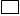 Сведения о юридическом лице:Полное наименование________________________________________________________ОГРН_________________________________________________________________ИНН__________________________________________________________________Контактные данные _____________________________________________________(телефон, адрес электронной почты)	- Сотрудник организации Сведения о представителе: _______________________________________________       (фамилия, имя, отчество (при наличии)Документ, удостоверяющий личность представителя заявителя:наименование: _________________________________________________________серия, номер _____________________________дата выдачи: __________________Контактные данные_____________________________________________________(телефон, адрес электронной почты)Документ, подтверждающий полномочия представителя заявителя:______________________________________________________________________	 - Руководитель организации Документ, удостоверяющий личность представителя заявителя:наименование: _________________________________________________________серия, номер _____________________________дата выдачи: __________________Контактные данные _____________________________________________________(телефон, адрес электронной почты)Документ, подтверждающий полномочия представителя заявителя:______________________________________________________________________3. Категория заявителя:	- Малоимущие граждане 	- Наличие льготной категории 4. Причина отнесения к льготной категории:	4.1. Наличие инвалидности	- Инвалиды 	- Семьи, имеющие детей-инвалидов Сведения о ребенке-инвалиде:____________________________________________(фамилия, имя, отчество (при наличии)Дата рождения _________________________________________________________СНИЛС _______________________________________________________________	4.2. Участие в войне, боевых действиях, особые заслуги перед государством	- Участник событий (лицо, имеющее заслуги) 	- Член семьи (умершего) участника Удостоверение _________________________________________________________	4.3. Ликвидация радиационных аварий, служба в подразделении особого риска 	- Участник событий 	- Член семьи (умершего) участника Удостоверение _________________________________________________________	4.4. Политические репрессии 	- Реабилитированные лица 	- Лица, признанные пострадавшими от политических репрессий Документ о признании пострадавшим от политических репрессий______________	4.5. Многодетная семья Реквизиты удостоверения многодетной семьи: ______________________________(номер, дата выдачи, орган (МФЦ) выдавший удостоверение)	 4.6. Категории, связанные с трудовой деятельностью Документ, подтверждающий отнесение к категории _________________________	4.7. Дети-сироты или дети, оставшиеся без попечения родителей Документ, подтверждающий утрату (отсутствие) родителей___________________Дата, когда необходимо получить жилое помещение _________________________	 4.8. Граждане, страдающие хроническими заболеваниями Заключение медицинской комиссии о наличии хронического заболевания______________________________________________________________________5. Основание для постановки на учет заявителя (указать один из вариантов):	 5.1. Заявитель не является нанимателем (собственником) или членом семьи нанимателя(собственника) жилого помещения 	5.2. Заявитель является нанимателем или членом семьи нанимателя жилого помещения по договору социального найма, обеспеченным общей площадью на одного члена семьи меньше учетной нормы Реквизиты договора социального найма____________________________________(номер, дата выдачи, орган, с которым заключен договор)	5.3. Заявитель является нанимателем или членом семьи нанимателя жилого помещения социального использования, обеспеченным общей площадью на одного члена семьи меньше учетной нормы Наймодатель жилого помещения:	-Орган государственной власти 	-Орган местного самоуправления 	- Организация Реквизиты договора найма жилого помещения______________________________(номер, дата выдачи, орган, с которым заключен договор)	5.4. Заявитель является собственником или членом семьи собственника жилого помещения, обеспеченным общей площадью на одного члена семьи меньше учетной нормы	Право собственности на жилое помещение:	- Зарегистрировано в ЕГРН 	- Не зарегистрировано в ЕГРН Документ, подтверждающий право собственности на жилое помещение_________Кадастровый номер жилого помещения ____________________________________	 - Заявитель проживает в помещении, не отвечающем по установленным для жилых помещений требованиям 6. Семейное положение:	Проживаю один 	Проживаю совместно с членами семьи 7. Состою в бракеСупруг: _______________________________________________________________(фамилия, имя, отчество (при наличии), дата рождения, СНИЛС)Документ, удостоверяющий личность:наименование:__________________________________________________________серия, номер ______________________________дата выдачи: _________________кем выдан: ____________________________________________________________код подразделения: _____________________________________________________Адрес регистрации по месту жительства: ___________________________________Реквизиты актовой записи о заключении брака______________________________(номер, дата, орган, место государственной регистрации)8. Проживаю с родителями (родителями супруга) 8.1.ФИО родителя_______________________________________________________(фамилия, имя, отчество (при наличии), дата рождения, СНИЛС)Документ, удостоверяющий личность:наименование: _________________________________________________________серия, номер ______________________________дата выдачи:__________________кем выдан: ____________________________________________________________Адрес регистрации по месту жительства:___________________________________8.2. ФИО родителя______________________________________________________(фамилия, имя, отчество (при наличии), дата рождения, СНИЛС)Документ, удостоверяющий личность:наименование: _________________________________________________________серия, номер ______________________________дата выдачи: _________________кем выдан: ____________________________________________________________Адрес регистрации по месту жительства:______________________________________________________________________9. Имеются дети ФИО ребенка___________________________________________________________(фамилия, имя, отчество (при наличии), дата рождения, СНИЛС)Документ, удостоверяющий личность:наименование: _________________________________________________________серия, номер ______________________________дата выдачи: _________________кем выдан: ____________________________________________________________Реквизиты актовой записи о рождении ребенка______________________________(номер, дата, орган, место государственной регистрации)10. Имеются иные родственники, проживающие совместно ФИО родственника______________________________________________________(фамилия, имя, отчество (при наличии), дата рождения, СНИЛС)Документ, удостоверяющий личность:наименование: _________________________________________________________серия, номер ______________________________дата выдачи: _________________кем выдан: ____________________________________________________________Адрес регистрации по месту жительства:___________________________________	Полноту и достоверность представленных в заявлении сведений подтверждаю.	Документы, являющиеся результатом предоставления муниципальной услуги, прошу выдать:	□	- лично в администрации сельского поселения Нижнесортымский*	□	- через МФЦ*	□	- по почте*	□	- по электронной почте*	Даю свое согласие на получение, обработку и передачу моих персональных данных согласно Федеральному закону от 27.07.2006 № 152-ФЗ «О персональных данных».Дата  _____________                                         Подпись заявителя __________________Приложение 6 к регламенту                                    Форма            Главе сельского поселения                                    Нижнесортымский                                                                         _____________________________                                                           Ф.И.О.                                                                от ___________________________(Ф.И.О. полностью)                                                                                                    проживающего(щей) по адресу:                                                                         _____________________________                                                                         _____________________________                                                                         Телефон заявителя_____________                                                                         Почтовый адрес _______________                                                                         электронный адрес (при наличии)ЗаявлениеПрошу Вас предоставить информацию об очерёдности предоставления жилых помещений на условиях социального найма.	Документы, являющиеся результатом предоставления муниципальной услуги, прошу выдать:- лично в администрации сельского поселения Нижнесортымский*- через МФЦ*- по почте*- по электронной почте**указать способ передачиК заявлению приложены следующие документы:____________________________________________________________________________________________________________________________________________________/20__ года    _______________/    _____________________/дата подачи заявления                                         (подпись)                                   (Ф.И.О)Приложение 7 к регламенту                                                                                                 Оформляется на бланке администрации поселенияРешение об отказе в приеме документов, необходимых дляпредоставления муниципальной услуги_____________________________________________________________________(Наименование органа местного самоуправления)__________________                                                                                                       №___________(дата)Кому _________________________________ (фамилия, имя, отчество)____________________________________________________________________________(телефон и адрес электронной почты)РЕШЕНИЕоб отказе в приеме документов, необходимых для предоставления услуги«Принятие на учет граждан в качестве нуждающихся в жилых помещениях»	По результатам рассмотрения заявления от _________ № _______________и приложенных к нему документов, в соответствии с Жилищным кодексом Российской Федерации принято решение отказать в приеме документов, необходимых для предоставления услуги, по следующим основаниям:	Вы вправе повторно обратиться в уполномоченный орган с заявлением о предоставлении услуги после устранения указанных нарушений.	Данный отказ может быть обжалован в досудебном порядке путем направления жалобы в уполномоченный орган, а также в судебном порядкеГлава сельского поселения Нижнесортымский (Заместитель главы сельского поселения Нижнесортымский)И.О. ФамилияГлава сельского поселения Нижнесортымский (Заместитель главы сельского поселения Нижнесортымский)И.О. ФамилияГлава сельского поселения Нижнесортымский (Заместитель главы сельского поселения Нижнесортымский)И.О. Фамилия№ пункта административного регламентаНаименование основания для отказа всоответствии с единым стандартомРазъяснение причин отказа в предоставленииуслугип.5 пункта 2.18Документы (сведения),представленные заявителем, противоречат документам (сведениям), полученным в рамкахмежведомственного взаимодействияУказываются основания такого выводап.2 пункта 2.18Отсутствие у членов семьи места жительства на территории субъектаРоссийской ФедерацииУказываются основания такого выводап.3 пункта 2.18Представленными документами и сведениями не подтверждается право гражданина на предоставлениежилого помещенияУказываются основания такого выводап.4 пункта 2.18Не истек срок совершения действий,предусмотренных статьей 53 Жилищного кодекса Российской Федерации, которые привели к ухудшению жилищных условийУказываются основания такого выводап.4 пункта 2.19Представлены документы, которые не подтверждают право соответствующих граждан состоять на учете в качестве нуждающихся вжилых помещенияхУказываются основания такого выводаГлава сельского поселения Нижнесортымский (Заместитель главы сельского поселения Нижнесортымский)И.О. Фамилия№ пункта административного регламентаНаименование основания для отказа всоответствии с единым стандартомРазъяснение причин отказа в предоставленииуслугип.1 пункта 2.14Заявление о предоставлении услугиподан в орган государственнойвласти, орган местногосамоуправления или организацию, полномочия в которых не входитпредоставление услугиУказываются основания такого выводап.2 пункта 2.14Неполное заполнение обязательныхполей в форме заявления о предоставлении услугиУказываются основания такого выводап.3 пункта 2.14Представление неполного комплектадокументовУказывается исчерпывающий переченьдокументов, непредставленных заявителемп.4 пункта 2.14Представленные документыутратили силу на момент обращенияза услугойУказывается исчерпывающий переченьдокументов, утративших силуп.5 пункта 2.14Представленные документысодержат подчистки и исправлениятекста, не заверенные в порядке,установленном законодательствомРоссийской ФедерацииУказывается исчерпывающий переченьдокументов, содержащих подчистки иисправленияп.6 пункта 2.14Подача заявления о предоставленииуслуги и документов, необходимыхдля предоставления услуги, вэлектронной форме с нарушениемустановленных требованийУказываются основания такого выводап.7 пункта 2.14Представленные в электроннойформе документы содержатповреждения, наличие которых непозволяет в полном объемеиспользовать информацию исведения, содержащиеся вдокументах для предоставленияуслугиУказывается исчерпывающий переченьдокументов, содержащих поврежденияп.8 пункта 2.14Заявление подано лицом, неимеющим полномочий представлятьинтересы заявителяУказываются основания такого выводаГлава сельского поселения Нижнесортымский (Заместитель главы сельского поселения Нижнесортымский)И.О. Фамилия